MEMORANDUM OF UNDERSTANDINGAn agreement betweenRotarians Against Malaria (RAM) Australia, & Vanuatu Ministry of Health (for the National Vector Borne Disease Control Programme) SUBJECT Interim Support in 2020 for malaria control activities in all six Provinces of Vanuatu with special  emphasis in foci areas in Malampa and Sanma PURPOSEThis document establishes an agreement between the parties listed above to contribute towards the new Vanuatu National Malaria Elimination Strategy with a AUD50,783 Grant from RAM Australia for implementation by Vanuatu Ministry Of Health.3. PROJECT OBJECTIVESThe RAM Australia Grant of AUD50,783 is for the interim support between July 2020 and December 2020 for selected activities as outlined in the Proposal to Rotarians Against Malaria for interim support in 2020 Version 2.0 – 27 January 2020.  A total of AUD42,993 will be provided to achieve the following objectives: Conduct malaria case management training on RDT, ACT and primaquine usage in all provinces.Conduct malaria surveillance training (including DHIS2 event capture data entry) for provincial officers and health workers, in all provinces.Conduct monitoring visits for Project Management in all provinces Engage in communication and advocacy activities that provide information and education to beneficiaries in priority provinces (likely Malampa and Sanma).Conduct baseline geographical reconnaissance household mapping in specific actual and residual foci area in particular in the Sanma and Malampa Provinces, to guide focal indoor residual spraying. The balance of approximately AUD7790 (of AUD50,783 Grant) will be used to fund a Short Term Advisor for the GIS mapping in the baseline geographical reconnaissance household mapping, as mentioned in point (E) above. RAM Australia will provide management of the Short Term Advisor (STA) with inputs from Vanuatu Ministry of Health regarding the Consultant’s Terms of Reference. The Vanuatu Ministry Of Health Malaria will liaise with STA for timing of inputs. PROJECT OUTPUTSFor the Vanuatu Ministry of Health Malaria:30 staff (provincial and/or health facilities) provided refresher training on malaria case management (RDTs, microscopy, ACTs, primaquine), for July 2020 - December 202020 staff (national and/or provincial) provided refresher training on malaria surveillance (including case investigations), for July 2020 - December 202012 provincial visits undertaken for Program Management support, for July 2020 - December 2020Written report summarising key findings from Program Management support visits, for July 2020 - December 2020Written report on the communication & advocacy activitiesFor Short Term Advisor for GIS mapping in the baseline geographical reconnaissance household mapping:Written report on rationale, methods, results and outcomes from baseline geographical reconnaissance household mapping and IRS needs assessmentWritten recommendations on staffing, equipment, supplies, training and logistics required to implement IRS in 2021-2023 to inform development of Rotary Global Grant applicationAll written reports are to be submitted to Vanuatu Ministry of Health for approval before submitting to RAM Australia.RAM AUSTRALIA RESPONSIBILITIES Shall:Fund and manage inputs of one internationally-recognised and experienced consultant for baseline geographical household mapping and IRS needs assessment Conduct desk review of project implementation reports.Conduct financial audit at end of project in December 2020Receive reports from Vanuatu, to report in RAM Australia Quarterly Newsletters and at the annual National RAM Australia ConferenceVANUATU MINISTRY of HEALTH:  IMPLEMENTATION ORGANIZATION RESPONSIBILITIES  shall:Provide expertise, infrastructure, advocacy, training, education, or other support for the project.Ensure that activities are aligned with the Ministry of Health 2020 Business Plan.By 30 December 2020, complete activities to achieve objectives as listed under Section 4 above.Monitor and evaluate achievement of project objectives as listed under Section 4 above.Use RAM Australia logo on relevant communication and advocacy materials developed in the project, and provide due acknowledgement of support, as reasonable.Provide RAM Australia with a progress report three months after commencement of project, and at the completion of the project. Maintain a standard set of accounts, which includes a general ledger and a complete record of all receipts and all disbursements of grant funds; and retain bank statements to substantiate the receipt and use of grant funds.Submit financial documents on request by RAM Australia. After conclusion of the project, provide a Financial Report to RAM Australia as requestedAfter conclusion of the project, provide an update on activities and outcomes (including malaria data up to 12-months after project activities) to RAM Australia, as requested.Provide advice and guidance to RAM Australia for development of a subsequent Rotary Global Grant.MUTUAL UNDERSTANDINGSAll parties agree that the Vanuatu Ministry Of Health will:Manage RAM Australia funds for the project activities, as listed in Section 4.Request for funds for each activity is to be made in writing to RAM Australia. Each request for funds needs to be accompanied by a proposal and itemized budget with details of use of funds, and e.g. the training curriculum, names of trainers and trainees, and where they are located. Submit timely project reports addressing the project outcomes.Allow related financial documentation to be examined by an independent financial and operational review by the RAWCS Ltd. Auditors. MODIFICATIONModifications within the scope of this document shall be made by mutual consent of the parties.  written modification, signed and dated by all parties must be issued before acting on any changes. CONFLICT OF INTEREST Any real or perceived conflicts of interest must be disclosed to The Rotary Foundation, including any Rotarians serving as paid staff or board of directors for the cooperating organization. AUTHORISATIONSBy signing below, the parties agree to the terms of this memorandum of understanding.Vanuatu Ministry of Health authorisation: Rotarians Against Malaria (RAM) Australia: International Sponsor authorization:Signature and Date:Signature and Date:Signature and Date: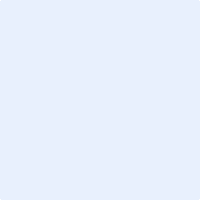 Date: 04 March 2020Printed Name and Title:Printed Name and Title:Printed Name and Title:Printed Name and Title:Mr. Donald PelamMr. Donald PelamMr. Donald PelamDirector Public Health (Acting)    Postal Address:Ministry of Health, Iatika Complex, PO Box, Port-Vila, VanuatuMinistry of Health, Iatika Complex, PO Box, Port-Vila, VanuatuMinistry of Health, Iatika Complex, PO Box, Port-Vila, VanuatuMinistry of Health, Iatika Complex, PO Box, Port-Vila, VanuatuMinistry of Health, Iatika Complex, PO Box, Port-Vila, VanuatuMinistry of Health, Iatika Complex, PO Box, Port-Vila, VanuatuMinistry of Health, Iatika Complex, PO Box, Port-Vila, VanuatuMinistry of Health, Iatika Complex, PO Box, Port-Vila, VanuatuPhone and Email:Phone and Email:+(678) 22514 / 33080+(678) 22514 / 33080+(678) 22514 / 33080dpelam@vanuatu.gov.audpelam@vanuatu.gov.audpelam@vanuatu.gov.auSignature and Date:Date: 04 March 2020Printed Name and Title:Jenny KerrisonJenny KerrisonJenny KerrisonTitle       Dr.Postal Address:6 / 15 St Canice Avenue, Sandy Bay, Tasmania6 / 15 St Canice Avenue, Sandy Bay, Tasmania6 / 15 St Canice Avenue, Sandy Bay, Tasmania6 / 15 St Canice Avenue, Sandy Bay, Tasmania6 / 15 St Canice Avenue, Sandy Bay, TasmaniaPhone and Email:+61 400 769 632E: kerrison_jenny@yahoo.com.auE: kerrison_jenny@yahoo.com.auE: kerrison_jenny@yahoo.com.au